Polar Bears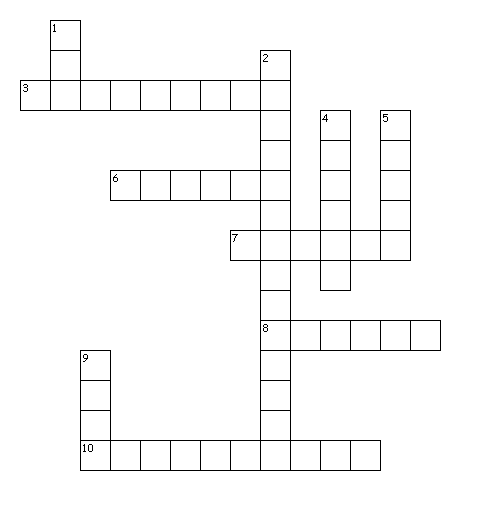 Across3. Largest land predator6. Only predator of a polar bear7. What Inuits call polar bears8. Polar bear paw width in inches10. Polar bear favorite foodDown1. Number of cubs a polar bear mom has2. Species name for polar bear4. Shaft of polar bear hair5. The color of polar bear skin9. Male polar bear